                                  от _____________  № ______О внесении изменения в Правила благоустройства территории города Чебоксары, утвержденные решением Чебоксарского городского Собрания депутатов от 30 мая 2023 года № 1211В соответствии с Федеральным законом от 6 октября 2003 года № 131- ФЗ «Об общих принципах организации местного самоуправления в Российской Федерации», Законом Чувашской Республики от 18 октября 2004 года № 19 «Об организации местного самоуправления в Чувашской Республике», руководствуясь Уставом муниципального образования города Чебоксары - столицы Чувашской Республики, принятым решением Чебоксарского городского Собрания депутатов от 30.11.2005 № 40,Чебоксарское городское Собрание депутатовР Е Ш И Л О:1. Внести в Правила благоустройства территории города Чебоксары, утвержденные решением Чебоксарского городского Собрания депутатов от 30 мая 2023 года № 1211, изменение, изложив пункт 13.1.3 в следующей редакции:«13.1.3. Места общественного пользования территории городского округа Чебоксары подлежат освобождению от транспортных средств, брошенных владельцами (бесхозяйных), частей разукомплектованных транспортных средств, которые, до их возврата собственникам (владельцам) или до принятия иных мер, в установленном законодательством порядке, временно перемещаются на специализированные пункты временного хранения транспортных средств.Правила выявления, перемещения и хранения брошенного (бесхозяйного) транспортного средства, частей разукомплектованного автотранспорта на территории городского округа Чебоксары Чувашской Республики определяются администрацией города Чебоксары.».2. Опубликовать настоящее решение в Вестнике органов местного самоуправления города Чебоксары и разместить на официальном сайте города Чебоксары в информационно-телекоммуникационной сети «Интернет».3. Настоящее решение вступает в силу с 1 сентября 2024 года.4. Контроль за исполнением настоящего решения возложить на постоянную комиссию Чебоксарского городского Собрания депутатов по городскому хозяйству.Чувашская РеспубликаЧебоксарское городскоеСобрание депутатовРЕШЕНИЕ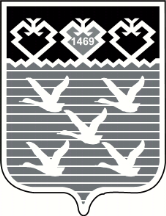 Чǎваш РеспубликиШупашкар хулиндепутатсен ПухǎвĕЙЫШĂНУПредседатель Чебоксарского городского Собрания депутатов________________ Е.Н. КадышевГлава города Чебоксары__________ В.А. Доброхотов